REPUBLIC OF ALBANIACENTRAL ELECTION COMMISSIOND E C I S I O NFOR REGISTRATION AS AN ELECTORAL SUBJECT THE PARTY "NATIONAL UNITY PARTY" FOR PARTIAL ELECTIONS, FOR MAYOR IN SOME LOCAL GOVERNMENT UNITS ON DATE 23.06.2013Central Election Commission in the meeting of date 08.06.2013, with participation of:Lefterije	LUZI (LLESHI)-		ChairwomanHysen 	OSMANAJ-			MemberKlement       ZGURI-			MemberVera		SHTJEFNI-			MemberReviewed the case with:OBJECT:	Regestration as an electoral subject “National Unity Party”, for partial elections, for mayor of some local government units on date 23.06.2013.LEGAL BASE:	Article 23, paragraph 1, letter "a", article 64, of Law No. 10019, of date 29.12.2008 "The Electoral Code of the Republic of Albania", as amended and decision no. 502 of CEC, as amended.Central Election Commission, after examining the documents submitted and heard discussions of representatives of political partiesN O T E S:President of the Republic, in support of Article 92, paragraph "k", and Article 93 of the Constitution of the Republic of Albania, as well as Article 9, paragraph 1, of Law no. 10019, dated 29.12.2008 "The Electoral Code of the Republic of Albania", with decrees no. 8208, dated 31.05.2013. no. 2809, dated 31.05.2013 and no. 8210, dated 31.05.2013, no. 8213, dated 03.06.2013 has set the date 23.06.2013 as the date for holding the partial elections respectively for Mayor of Municiaplity of Bulqiza, Mayor of Commune Thumana, Mayor of Municipal Unit no.1 Tirana, Mayor of Commune Sevaster. "National Unity Party" with initials "NUP", through its chairman, Mr. Idajet Beqiri, has submitted to the Central Election Commission the request to be registered as an electoral subject for partial elections for mayor in some local government units that will be held on June 23rd, 2013, administered No. 5154 protocol., on date 05.06.2013.  The request submitted by "National Unity Party" for regestration as an electoral subject for partial elections for mayor in some local government units on date 23.06.2013, respects the timeframe as provided by paragraph 1 of decision no. 502 of CEC, as amended.Central Election Commission, after appropriate verification and finding that the request of the party "National Unity Party", is in accordance with the criteria set out in Decision no. 502 of CEC, as amended, and Section 64 of Law 10019, on date 29.12.2008 "The Electoral Code of the Republic of Albania", as amended,D E C I D E D:To register "National Unity Party" with chairman Mr. Idajet Beqiri, and initials "NUP" as an electoral subject for partial elections for mayor in some local government units on date 23.06.2013.This decision takes effect immediately.Against this decision may be appealed to the Electoral College near Tirana Court of Appeals, within five days of its announcement.Lefterije	LUZI (LLESHI)-		ChairwomanHysen 	OSMANAJ-			MemberKlement       ZGURI -			MemberVera		SHTJEFNI-			Member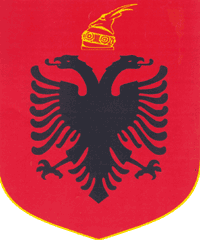 